竞价文件采购方式：线上竞价项目名称：会计档案室修缮项目（第二次竞价）广东省广裕集团有限责任公司云采链（广州）信息科技有限公司二零二四年六月第一章 竞价须知本项目通过云采链线上采购一体化平台进行竞价，参与竞价的供应商必须登录平台进行注册，注册成功后方可参与项目竞价。语言要求供应商提交的响应文件以及供应商与采购人或平台就有关项目的所有来往函电均应使用中文书写。供应商提交的文件或资料可以用另一种语言，但相应内容应附有中文翻译本，由翻译机构盖章或者翻译人员签名。两种语言不一致时以中文翻译本为准。  在云采链平台参与项目竞价后放弃成交资格超过三次（含三次）的供应商连同该供应商同一法人名下所有公司将被列入平台黑名单，永久不得参与平台的项目竞价。  竞价须知竞价说明参与竞价的供应商应承担所有与准备和参加竞价有关的费用，不论竞价的结果如何，采购人和代理机构均无义务和责任承担这些费用。参与竞价的供应商必须按竞价附件的格式填写，不得随意增加或删除表格内容。除单价、金额或项目要求填写的内容外，不得擅自改动竞价附件内容，否则将有可能影响成交结果，不推荐为成交候选人。参与竞价的供应商需对用户需求书的所有条款进行整体响应，用户需求书条款若有一条负偏离或不响应，不推荐为成交候选人。若成交供应商自身原因无法完成本项目，则采购人有权利保留追究责任。成交供应商因自身原因被取消成交资格，采购人可重新启动采购或按竞价公告规定顺延推选符合要求的供应商作为成交人。若本项目竞价采购失败，采购人将重新采购，届时采购人有权根据项目具体情况，决定重新采购项目的采购方式。成交供应商若无正当理由恶意放弃成交资格，采购人有权将拒绝其参加本项目重新组织的竞价采购活动。如采购人或代理机构在审核或复核参与竞价的供应商所提交的竞价资料时，供应商须无条件配合；期间若发现存在弄虚作假或相关的失信记录或违反国家法律法规等相关的不良情形，采购人可取消其成交资格并保留追究责任的权力。参与竞价的供应商向我司咨询的有关项目事项，一切以竞价文件规定和竞价公告规定以及本公司的书面答复为准，其他一切形式均为个人意见，不代表本公司的意见；参与竞价的供应商应认真阅读、并充分理解竞价文件的全部内容（包括所有的补充、修改内容重要事项、格式、条款、服务要求和技术规范、参数及要求等）。供应商没有按照竞价文件要求提交全部资料，或者参与竞价所上传的文件没有对竞价文件在各方面都作出实质性响应是供应商的风险，有可能导致其竞价被拒绝，或被认定为无效竞价。采购人有权拒绝接受任何不合格的货物或服务，由此产生的费用及相关后果均由成交供应商自行承担；供应商认为竞价结果损害其权益的，应按照云采链平台相关指引在规定的时间内向采购人或代理机构提交书面质疑，不提交的视为无异议，逾期提交将不予受理。本竞价公告和竞价文件的解释权归“云采链线上采购一体化平台”所有。竞价文件的澄清或修改采购人或者采购代理机构可以对已发出的竞价文件进行必要的澄清或者修改。澄清或者修改的内容将在云采链平台上发布澄清（更正/变更）公告。无论澄清或者修改的内容是否影响竞价，平台将以短信形式通知所有的报名供应商；报名供应商应按要求履行相应的义务；如报名截止时间少于一个工作日的，采购人或者采购代理机构应当相应顺延报名的截止时间。采购人或者采购代理机构发出的澄清或修改（更正/变更）的内容为竞价文件的组成部分，并对供应商具有约束力。如有要求缴纳竞价保证金的项目有下列任一情形发生时，竞价保证金将不予退还：供应商在项目成功报价后撤销报价的。获取成交资格后无正当理由放弃成交资格或成交人拒绝与采购人签订合同的。供应商存在虚假响应无法履约的。其他因成交人的原因被认定取消成交资格的。被扣罚的供应商的竞价保证金于扣罚之日起15个工作日内转至采购单位账户处理。报名要求（参与竞价的供应商资质要求: 报名时需要提供以下盖章资料，并对上传的报名文件资料承担责任）具有独立承担民事责任的在中华人民共和国境内注册的法人或其他组织（提供法人或其他组织的营业执照等证明材料）；供应商完全响应本项目用户需求的条款、内容及要求的，提供用户需求书响应声明函即可，格式详见附件； 本项目不接受联合体竞价，且供应商须提供供应商资格声明函，格式详见附件；经办人如是法定代表人，需提供法定代表人证明书及法定代表人身份证复印件，格式详见附件；经办人如是供应商授权代表，需提供法定代表人证明书、法定代表人身份证复印件、法定代表人授权委托书、授权代表身份证复印件，格式详见附件；供应商须持有建设行政主管部门颁发有效的《安全生产许可证》；供应商具有有效的建筑业企业资质证书，资质类别包含建筑装修装饰工程专业承包二级（乙级）或以上资质（如国家另有规定，则适用其规定）；报名供应商须提供缴纳本项目竞价保证金凭证及退保证金说明函（格式详见附件）①竞价保证金的提交形式与金额：保证金的提交形式：非现金形式。保证金金额：人民币365元。②保证金缴纳账户信息：③保证金的退还：未成交供应商的竞价保证金，在结果公告发布后30个工作日内予以退还，不计利息原额、原路退还；成交供应商的竞价保证金，在合同签订并缴纳履约保证金后15个工作日内予以退还。但因供应商自身原因导致无法及时退还的除外。报价要求（报价时需要提供以下盖章资料，并对上传的竞价文件资料承担责任）通过报名供应商应根据本公告要求，在规定的竞价时间内对采购项目进行报价，同时按本公告要求完整、真实、准确地填写并上传相应报价附件（报价表、工程量清单报价）。公告中的报价次数指报价期间供应商可进行的最多报价次数。如报价次数为2次，指供应商最多可进行2次报价。如供应商只进行1次报价，则以此次报价为准；如供应商因报价有误或其他原因需重新进行第2次报价，则以第2次报价为准，以此类推。确定成交候选人本项目以最低价成交的方式确定成交供应商。报价时间截止后，系统按报价（经价格核准后的价格）由低到高顺序排列，报价最低的为第一成交候选人，报价相同的，按报价时间在前的为第一成交候选人；报价次低的为第二成交候选人，以此类推。无效报价参与竞价的供应商报价超过最高限价或低于最低限价或超过项目对应产品单项最高限价的视为无效报价。参与竞价的供应商须提供本项目要求的资质文件，如果不按公告规定或竞价文件要求等相关规定提供符合要求的资质文件，将被视为无效报价；参与竞价的供应商须对本项目采购内容进行整体报价，任何只对其中一部分内容进行的报价都被视为无效报价。报价表以及有报价供应商落款的报价文件必须加盖报价供应商公章，否则视为无效报价；大写金额和小写金额不一致的，以大写金额为准；单价金额小数点或者百分比有明显错位的，以报价表的总价为准，并修改单价；总价金额与按单价汇总金额不一致的，以单价金额计算结果为准；不接受总价优惠折扣形式的报价，供应商应将对项目的优惠直接在清单报价中体现出来。如果供应商不接受对其错误的更正，其报价将被视为无效报价；按有关法律、法规、规章属于报价无效的。有下列情形之一的，视为串通竞价，其报价无效：存在单位负责人为同一人或存在控股、管理关系的不同单位参与同一竞价项目；不同供应商的响应文件由同一单位或者个人编制；不同供应商委托同一单位或者个人办理竞价事宜；不同供应商使用同一IP地址参与竞价；不同供应商的响应文件载明的项目管理成员或者联系人员为同一人；不同供应商的响应文件异常一致或者报价呈规律性差异；不同供应商的响应文件相互混淆；不同供应商的平台使用费从同一单位或者个人的账户转出；竞价活动失败出现下列情况的，本次竞价活动失败：(1)有效报名供应商不足3家；(2)有效报价供应商不足3家；出现影响采购公正的违法、违规行为的；因重大变故，采购任务取消的；使用费成交供应商须在结果公告发布后5个工作日内向平台服务商云采链线上采购一体化平台缴纳平台使用费，金额为成交金额的1.5%（四舍五入取整数）；成交供应商获取成交资格后无正当理由放弃成交资格的、拒绝与采购单位签订合同或供应商存在虚假响应无法履约等情形，必须按竞价公告等相关规定缴纳相应的平台使用费；若成交供应商的竞价保证金已被扣罚，采购代理机构于竞价保证金扣罚之日起15日内予以退还平台使用费给供应商；如确实因不可抗力放弃成交资格的，应在不可抗力发生后三个工作日内予以通知采购代理机构并提供相关的证明；如逾期，采购代理机构不予退还平台使用费；联系方式扫码关注微信公众号“云采链互联服务平台”，即可在线咨询相关事项。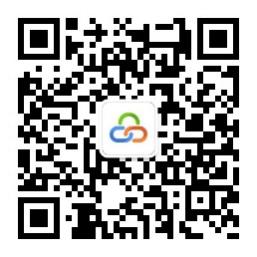 第二章 用户需求书说明：响应供应商须对本项目进行整体响应，任何只对其中一部分进行的响应都被视为无效响应。项目一览表项目概述按照会计档案管理有关规定，采购人财务部门需设置独立、安全的档案室。现经审批，将办公楼1楼118室作为会计档案室。经核查，办公楼1楼118室四面砖墙，无需考虑承重，需加装砖墙、铁门、灭火器、修复天花、墙面、线路等，以符合会计档案室的基层配备标准现场踏勘要求报名供应商须参与本项目现场勘查。（踏勘人需携带本人身份证、企业授权书及加盖企业公章的营业执照复印件到场）（勘察时间：2024年7月3日上午10：00点集中，勘察集中地点：广州市白云区广园中路298号 广东省监狱管理局，联系人：李先生，电话：18026321131（微信同号），踏勘人应在规定时间的半小时前到达现场，逾期不候。若供应商不进行现场勘查则视为无效报价。报价要求绿色施工安全防护措施费。该费用为非竞争费用（税前800元），供应商应按规定读取绿色施工安全防护措施费,并列入工程造价,在竞标时不得更改。其他的措施项目可根据施工组织设计自行计算。技术规范要求的费用应包括在报价中。供应商应在考察施工场地的基础上,结合本工程实际工程量及自身劳动力安排,充分考虑如施工人员(含管理人员)的食宿以及材料加工场地、人员及材料的运输等与此相关的费用,并将此部分费用纳入报价中,结算时不做调整。规费和税金。规费是指政府和有关职能部门规定必须缴纳的费用,包括工程排污费、社会保障费、住房公积金、危险作业意外伤害保险等；税金按规定计取。不符合上述条件的，采购人有权重新选取施工单位。项目概况项目名称：会计档案室修缮项目（第二次竞价）实施地点：广州市白云区广园中路298号（导航请搜索广州市白云区广园中路公交站），广东省监狱管理局-办公楼；承包范围：合同规定服务内容包干、采购需求书规定服务内容包干、图纸包干、工程量清单包干。承包方式：合同总价包干。工期：自采购人发布开工令起15个日历天内完工。采购人可根据实际情况确定开工日期，具体以采购人通知为准。响应总价应包含赶工及相应的措施费用。工程质量：合格。合同总额包工，包料，包机械设备，包质量，包工期，包安全，包文明施工，包验收（合格或以上），包资料移交（归档），包家具拆除搬运、安装恢复及完好，包原有电子设备、强弱电配线的拆装及完好，包成品保护，包施工场地内的材料、设备、家具的二次搬运，包建筑垃圾及装修废料的清运，包施工现场的卫生及完工后的清洁，包各项税费及合同实施过程中不可预见的费用等。作业时间要求：工作日8：30-12：00，14：00-18：00，节假日8：30-18：00，注：如施工过程无噪音，可在以上时间范围以外，合理安排。施工组织要求：由于本项目施工场所为办公区域，必须做好现场卫生及地面保护，做好绿色施工和安全防护措施。施工材料要求：注：对同一批次进场的施工材料需要提供对应该批次的合格证书、检测报告等符合采购人需求的证明材料。材料检测：对同一批次进场的材料，由采购方按比例进行抽检，成交方（成交供应商）需免费提供材料，并承担由采购方委托的第三方检测单位的检测费用，检测费用应平摊或包含到报价当中。采购控制价情况采购控制价18270.21元。 项目具体要求管理要求参加采购方组织的现场会议及现场交底，于开工前10天提交施工方案、进度计划、施工组织设计以及人员配备资料（包括专业技术人员、专业资格证书、项目负责人执业证书、安全考核合格证书等）和给采购方审定。指派驻工地代表，负责合同履行。按要求组织施工，保质、保量、按期完成施工任务，解决由成交方（成交供应商）负责的各项事宜。成交方（成交供应商）必须严格遵守以下各项规定，如由于成交方（成交供应商）的原因，致使由下述几点而产生的相关一切经济问题和法律责任全部由成交方（成交供应商）承担：严格执行施工规范、安全操作规程、防火安全规定、环境保护规定。严格按照图纸或作法说明进行施工，做好各项质量检查记录。参加竣工验收，编制工程结算书、竣工图纸。遵守国家或地方政府及有关部门对施工现场管理的规定，妥善保护好施工现场周围建筑物（构筑物）、设备管线、古树名木不受损坏。处理好由于施工带来的扰民问题及与周围单位（住户）的关系。做好施工现场保卫和垃圾消纳等工作，并承担相应费用。施工中未经采购方同意或有关部门批准，不得随意拆改原建筑物结构及各种设备管线。工程竣工未移交采购人之前，负责对现场的一切设施和工程成品进行保护。签订《项目负责人驻场承诺书》，并自觉遵守承诺书条款。签订《专职安全管理人员驻场承诺书》，并自觉遵守承诺书条款。签订《工程质量保修书》，并自觉遵守承诺书条款。关于工期的约定因政府或有关部门的行为或不可抗力,导致无法动工、影响工期的,可根据具体情况顺延工期。因成交方（成交供应商）责任,不能按期开工或中途无故停工,影响工期,工期不顺延。因设计变更或非成交方（成交供应商）原因造成的停电、停水、停气及不可抗力因素影响,导致停工8小时以上(一周内累计计算),工期相应顺延。如发生上述所述情况,成交方（成交供应商）应在事发后24小时内告知采购方,并提供足够证据予以证实,否则采购方将不接受成交方（成交供应商）擅自顺延工期的做法。经采购人现场代表签证后,工期作相应顺延,并用书面形式确定顺延期限。关于工程质量及验收的约定本工程以施工图纸、设计变更和参照《建筑工程施工质量验收统一标准》(GB50300-2013)、《建筑装饰装修工程质量验收标准》(GB50210-2018)等国家制订的施工及验收规范为质量评定验收标准。并达到合格标准。采购方、成交方双方应及时办理隐蔽工程和中间工程的检查与验收手续。成交方应于验收前24小时通知采购方,采购方代表接到通知后24小时内应到现场检验,认可签证后,方可进行下一工序施工。若采购方要求复验时,成交方应按要求办理复验。若复验合格,采购方应承担复验费用,由此造成停工,工期顺延;若复验不合格,其复验及返工费用由成交方承担,但工期也不予顺延。由于成交方原因造成质量事故,其返工费用由成交方承担,工期不顺延。工程竣工后,成交方按规定整理提供完整的技术档案资料并发出竣工通知书，经双方协商确定验收时间,采购方在双方确定的验收时间内组织验收,并办理验收、移交手续。如采购方在规定时间内未能组织验收,需及时通知成交方,另定验收日期。但采购方应承认竣工日期,并承担成交方的看管费用和相关费用。若验收不合格,成交方在采购方限定时间内整改后重新验收,并承担由于整改而产生的费用。工期不予顺延,验收日期以最后验收合格的日期为准。工程竣工验收,应以施工图纸、技术交底纪要、设计更改通知、国家颁发的施工验收规范和质量检验标准为依据。自工程竣工验收起计算,保修期为2年,在保修期内因施工工艺及材料质量造成的工程质量问题,采购方应书面通知成交方并约定时间进行修理。合同价款的约定与调整合同价款采用固定总价合同,该合同价款包括了本项目工程量清单、施工图纸、合同规定服务内容、采购需求书规定服务内容的全部内容，对于未实施的工程量，在结算时予以扣除。合同价款中包括的风险范围:成交方所编写的综合单价及总价在合同期内,不因由于燃料、电费、运输费、任何税率、税种、货币汇率升降、工资、地方政府征收的有关费用、材料差价等引致的价格波动而调整,也不因交通管制、夜间施工、冬、雨季施工、二次搬运、成品保护、堆料场地、配合服务、临时赶工等情况可能引致的费用调整,并已充分考虑了其他可能因素影响施工所增加的费用。成交方须负责报价的综合单价及总价的准确性及错误估计所引致的损失。成交方未报，但作为一个有经验的、尤其是有着与本工程相类似的工程施工经验的企业，应该从图纸或现场踏勘中、或实际情况中、或自身的工程施工实践中了解到、估计到或可能了解到、估计到的子目之费用应视为已摊到其它的子目单价或总价中去。任何报价时的估算错误和漏项，一律由成交方承担，合同价不会因为成交方的设计问题、估算错误和漏项而做出调整。合同价款的调整事件：工程项目实施期间和结算时，施工图纸和工程量清单中的内容（工程变更和现场签证除外）不予增加，即使工程量清单有漏列，只要施工图纸已有相关内容，均不调整价款。风险范围以外合同价款调整范围：设计变更和现场签证（暂估价项除外）增减经费经采购方和成交方双方确认后实施。采购方以暂估价（项）形式列出的。金额在1000元以下的变更不做价款调整。调整方法：设计变更和现场签证由成交方提出经采购方确认后进行调整。任何变更洽商须有监理单位（如有）、采购方签字才能生效，成交方因没有遵守此条款，引起的任何返工，其损失或工期延误都应由成交方负责。设计变更及设计外新增项目的结算方式：工程量清单有的项目，按照工程量清单报价进行结算。若响应清单报价的同一单项的综合单价（或取费费率）出现两个或以上不同的综合单价（或取费费率），视为不平衡报价，采购人有权将成交报价中上述两个或以上综合单价（或取费费率）取其中的最低价作为该项的结算价格。工程量清单有类似的项目，按照工程量清单报价换算进行结算。工程量清单没有相同或没有类似的项目，按照最新的中华人民共和国国家标准《建设工程工程量清单计价规范》、《广东省安装工程综合定额》、《广东省建筑及装饰工程综合定额》计价，总价给予下浮，下浮率=（1-成交价/最高限价），其中人工、机械台班价格按施工当期项目所在地建设工程造价管理站相关文件发布的价格执行，材料设备按以下约定方式结算：工程量清单有的材料设备，按工程量清单报价进行结算；工程量清单没有的材料设备，有指导价的按照如下优先顺序确定设备材料价；①按施工当期项目所在地的工程造价信息相关文件对应材料的市场参考价及市场行情价较低者结算；②按施工当期项目所在地工程造价信息相关文件对应品牌材料设备的厂商信息价格下浮10%结算。③按施工当期项目所在地建设工程材料（设备）厂商价格信息相关文件对应品牌的材料、设备价格下浮10%结算。工程量清单中没有相同或没有类似且无相关定额的项目，成交方按照施工当期的市场价格编制预算，送采购方或监理单位审定后作为结算依据。措施项目费不另计取。合同总价（成交价）已包含措施项目费、预算包干费，不在额外计取。关于材料供应的约定：工程所需材料，需经采购方管理人员、监理人员（如有）验收合格后方能使用。材料及设备由成交方采购供应至施工场地。材料设备应附有出厂合格证明。如采购方对材料、设备有异议或检验需求，成交方应送样进行检验，检验费用由成交方承担,应包含或平摊到报价文件当中。材料设备和设备差价的处理方法：如遇材料涨价，不予调整价款。有关生产安全和防火的约定：成交方在施工期间应严格遵守《建筑安装工程安全技术规范》、《建筑安装工人安全操作规程》、《中华人民共和国消防条例》和其他相关的法规、规范。由于成交方在施工生产过程中违反有关安全操作规程、消防条例，导致发生安全或火灾事故，成交方应承担由此引发的一切经济损失，现场所有的安全责任由成交方负责。成交方负责施工场地的平整，施工范围内的用水、用电、临时设施等设备、材料的提供及施工保修维修要求质量保修范围质量保修范围包括装饰装修工程、防水防腐保温工程以及双方约定的其他项目。具体质量保修范围，合同双方当事人约定如下：成交方（成交供应商）所承包施工的全部工程内容。质量保修期质量保修期自工程通过验收移交采购人管理日起计算。合同工程质量保修期，合同双方当事人约定如下：成交方所承包施工的全部工程内容。保修期为二年；其他项目按国家及行业规范规定的时间。质量保修责任属于保修范围的项目，成交方（成交供应商）应在接到采购方通知后的7天内派人保修。成交方（成交供应商）未能在规定时间内派人保修的，采购方可自行或委托第三方保修。费用成交方（成交供应商）承担。优先从质保金中抵扣，质保金不足以支付的，则成交方（成交供应商）继续支付。发生紧急抢修事故的，成交方（成交供应商）在接到通知后，应立即到达事故现场抢修。质量保修完成后，由采购方组织验收。质量保修费用质量保修等费用，由责任方承担。违约责任响应违约责任：若成交方（成交供应商）在成交后，因自身原因弃标、拒签合同、拒绝履行采购需求书和合同义务等情况，成交方（成交供应商）应承担责任，并赔偿成交金额1%的费用给采购人，采购人有权解除合同并重新采购施工单位。工期违约责任：因成交方（成交供应商）责任,不能按期开工或中途无故停工,影响工期,工期不顺延，每延期一天，按照每日千分之五的合同金额计算违约金，造成采购人损失的，照价赔偿。因设计变更或非成交方（成交供应商）原因造成的停电、停水、停气及不可抗力因素影响,导致停工8小时以上(一周内累计计算),工期相应顺延。工程材料质量违约责任：若成交方（成交供应商）使用不符合设计文件及采购文件的材料，供应商应负责免费更换符合要求的材料，并按合同金额20%的违约金支付给采购人，采购人有权解除合同。生效约定本采购需求书自合同签订之日起，与合同一同生效，具有法律效力。与合同文本存在冲突时，以本工程项目采购需求书为准。付款方式合同及相关补充协议签订后，成交方（成交供应商）应向采购方转账合同金额的3%到采购方指定的账户或提供银行保函作为履约保证金，该保证金在项目验收通过后自动转为质量保证金，；完成合同签订后，采购方支付合同金额的30%给成交方（成交供应商），项目施工完毕并验收合格,经结算定案后,采购方支付至结算定案价的100%的款项给成交方(成交供应商);项目通过验收并正常使用2年,无发生重大质量问题,到期后的10个工作日内,采购方一次性无息退还成交方(成交供应商)转账给采购方合同金额的3%的质量保证金给成交方(成交供应商);成交方(成交供应商)承诺在采购方办理以上各期付款的支付手续前,为采购方出具等额的符合国家规定的增值税专用发票;上述时间不包括采购方正常办理支付报批手续的时间。第三章 报价附件报价表备注：本项目预算金额为人民币18270.21元，其中绿色施工安全防护措施费800元（不含税）为不可竞价费用。本项目须进行现场勘查，若供应商不参与现场勘查则视为无效报价。注：供应商必须按报价表的格式填写，不得增加或删除表格内容。除品牌、下浮率或项目要求填写的内容外，不得擅自改动报价表内容，否则影响成交结果，不推荐为成交候选人。所有价格均系用人民币表示，单位为元，均为含税价。平台上报价与报价表合计不一致的，以报价表合计（经价格核准后的价格）为准。报价表必须加盖单位公章，否则视为无效报价。供应商名称（单位盖公章）：                     日期：                      用户需求书响应声明函致：广东省广裕集团有限责任公司、云采链（广州）信息科技有限公司关于贵单位、贵司发布会计档案室修缮项目（第二次竞价）的竞价公告，本公司（企业）愿意参加采购活动，并作出如下声明：本公司（企业）承诺在报名时已对于用户需求书中的各项条款、内容及要求给予充分考虑，明确承诺对于本项目的用户需求中的各项条款、内容及要求均为完全响应，不存在任意一条负偏离或不响应的情况。本公司（企业）清楚，若对于用户需求书各项条款存在任意一条负偏离或不响应的情况，不被推荐为成交候选人的要求。本公司（企业）承诺在本次采购活动中，如有违法、违规、弄虚作假行为，所造成的损失、不良后果及法律责任，一律由我公司（企业）承担。备注：本声明函必须提供且内容不得擅自删改，否则视为响应无效。本声明函如有虚假或与事实不符的，作无效报价处理。供应商名称（单位盖公章）：				日期：				          供应商资格声明函致：广东省广裕集团有限责任公司、云采链（广州）信息科技有限公司：关于贵单位、贵公司发布会计档案室修缮项目（第二次竞价）的采购公告，本公司（企业）愿意参加竞价，并声明：一、本公司（企业）具备以下条件：（一）具有独立承担民事责任的能力；（二）具有良好的商业信誉和健全的财务会计制度； （三）具有履行合同所必需的设备和专业技术能力；（四）有依法缴纳税收和社会保障资金的良好记录；（五）参加政府采购活动前三年内，在经营活动中没有重大违法记录；（六）法律、行政法规规定的其他条件。二、本公司（企业）具备独立完成合同内容的专业服务能力。三、本公司有固定的经营场所，信誉良好、售后维护服务好，并且在经营活动中无严重违法记录。四、本公司（企业）在本项目中不转包、分包或拆分合同项目，且不联合竞价。五、本公司（企业）不与所参投的本项目其他供应商存在隶属关系或同属一母公司或法人。本公司（企业）承诺在本次采购活动中，如有违法、违规、弄虚作假行为，所造成的损失、不良后果及法律责任，一律由我公司（企业）承担。特此声明！备注：本声明函必须提供且内容不得擅自删改，否则视为响应无效。本声明函如有虚假或与事实不符的，作无效报价处理。供应商名称（单位盖公章）：           日期：          法定代表人授权委托书本授权委托书声明：注册于 （供应商地址）  的  （供应商名称）    在下面签名的（法定代表人姓名、职务）在此授权本公司（被授权人姓名、职务）作为我公司的合法代理人，就会计档案室修缮项目（第二次竞价）的竞价采购活动，采购合同的签订、执行、完成和售后服务，作为供应商代表以我方的名义处理一切与之有关的事务。被授权人（供应商授权代表）无转委托权限。本授权书自法定代表人签字之日起生效，特此声明。随附1、《法定代表人证明书》；供应商名称（盖公章）：地      址：法定代表人（签字或盖章）：                         签字日期：  年   月    日法定代表人证明书______同志，现任我单位____职务，为法定代表人，特此证明。本证明书自签发之日起生效，有效期与本公司参与竞价的文件中标注的有效期相同。附：营业执照（注册号）： 经济性质：主营（产）：兼营（产）：供应商名称：（盖公章）：地址：日期：退竞价保证金说明函特别提醒：竞价人缴纳的竞价保证金，原则上，代理机构按保证金汇入的原账户退还，竞价人必须填写原来汇入保证金账户时的账户信息。我方为 会计档案室修缮项目（第二次竞价）所提交的竞价保证金人民币365整，请贵单位退还竞价保证金人民币365元，请划到以下账户：备注：代理机构将按其提供的“退竞价保证金说明”退还竞价人的竞价保证金，保证金的退还：未成交供应商的竞价保证金，在结果公告发布后30个工作日内予以退还，不计利息原额、原路退还；成交供应商的竞价保证金，在合同签订并缴纳履约保证金后15个工作日内予以退还。但因供应商自身原因导致无法及时退还的除外。。收款单位名称云采链（广州）信息科技有限公司开户银行广发银行广州白云机场支行账   号9550880212571700294项目内容数量工期最高限价（含税）会计档案室修缮项目（第二次竞价）1项自采购人发布开工令起15个日历天内完工人民币18270.21元，其中绿色施工安全防护措施费800元（不含税）为不可竞价费用序号材料种类基本要求品牌推荐1腻子粉防水、耐潮、无味、绿色、环保、对人体无害、抗甲醛、净味。德高、立邦、东方雨虹或其他同层次品牌2乳胶漆防水、耐潮、无味、绿色、环保、对人体无害、抗甲醛、净味。立邦、多乐士、三棵树或其他同层次品牌3防水涂料抗拉力强度高、不透水性强、耐自然老化性强、抗甲醛、净味。东方雨虹、德高、邦泽、立邦或其他同层次品牌项目内容数量报价金额（元）备注会计档案室修缮项目（第二次竞价）1项收款人名称收款人地址开户银行（具体到XX银行XX支行）联系人账    号联系电话